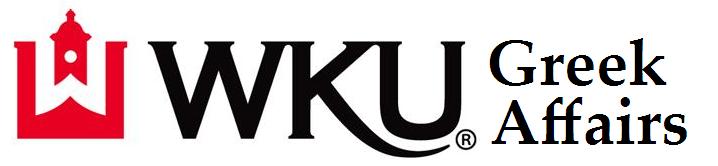 2022 - 2023 Annual ReportIntroductionThe 2022-2023 school year was a highly productive year for the fraternity and sorority community at Western Kentucky University.  Grades remain above the All-Men’s GPA/All-Women’s GPA and graduation rates are well above their non-greek cohorts (men 17% higher graduation rate, women 20% higher graduation rate).  Membership numbers have declined slightly, but remain steady.  Lastly, the WKU Greek community set a record for the number service hours (60,000+) and philanthropic dollars raised ($538,000+).Recruitment and MembershipPanhellenic Recruitment 427 women participated in Go Greek (first round).335 women attending Preference (last round).325 women matched through the formal process (76% of women who participated in Go Greek).102 women withdrew/released from recruitment.295 women matched with their 1st choice and 30 women matched with their 2nd choice.Quota was 35, a decrease from 40 in fall 2021.Chapter Total after Fall Recruitment was 144, compared to a total of 156 in Fall 2021.Panhellenic sorority membership in the Fall 2022 semester was 1339, a decrease from 1395 in the Fall 2021 semester.  In Spring 2023, the WKU Sororities welcomed 47 new members.  This is an increase of 37 compared to the 84 from Spring 2022.  The decrease is due to NPC policy changing which enabled us to use median chapter size.  The previous year, Spring total was the same as the fall, which enabled almost all groups to recruit.	Fraternity Recruitment262 men signed bids in the Fall 2022.  This is down from 281 in Fall 2021.The Fall 2022 fraternity membership was 876.  This is up from 867 from Fall 2021.68 men signed bids in Spring 2023.  This the same number as Spring 2022.For Spring 2023, fraternity membership was 838.  This is down from 852 from Spring 2022.  	NPHC RecruitmentThe National Pan-Hellenic Council fraternities and sororities decreased their total membership from Spring 2023 compared to Spring 2022. NPHC membership this spring was 92 members (37 men and 55 women compared to 36 men and 63 women from Spring 2022).  NPHC organizations have embraced the WKU Intake Packet and the re-creation of the required Greek 101 workshop for students interested in joining.  Philanthropy Report~60,000 service hours performed by WKU Greeks.~$538,000 donated to philanthropic from WKU Greeks.81,000+ canned goods donated during Greek Week for Feeding America to benefit backpack programs in the Southern Kentucky region. 1,361 pints of blood donated during WKU Greek Week to Red Cross.  This is the largest blood drive in the KY/TN region and 3rd largest Red Cross Blood Drive in the United States.WKU Midnight on the Hill raised $145,000; WKU Dance Big Red $93,000 – The fundraising for these organizations are both heavily Greek.WKU Greeks adopted 34 children from Parker-Bennett-Curry for the Christmas Angel program.ScholarshipFall Grades:  All Sorority Average = 3.25 compared to an All-Women’s Average of a 3.06All Fraternity Average = 2.84 compared to an All-Men’s Average of a 2.834.0 GPA = 310 (15% of WKU Greeks); 3.5+ GPA = 805 (38% of WKU Greeks); 3.0+ GPA = 1384 (65% of WKU Greeks)Spring Grades All Sorority Average = 3.33 compared to an All Women’s Average of a 3.15All Fraternity Average = 2.98 compared to an All-Men’s Average of a 2.934.0 GPA = 347 (17% of WKU Greeks); 3.5+ GPA = 874 (43% of WKU Greeks); 3.0+ GPA = 1447 (71% of WKU Greeks)Based off of the most recent graduation statistics, WKU Sorority women graduate at a 20% higher rate than the WKU Female 6 year graduation rate and WKU Fraternity men graduate at a 17% higher rate than the WKU Male 6 year graduation rate.Greek WeekGreek Week is one of the largest student run programs in the Greek Affairs Office.  The Greek Week Committee consisted of 34 students from 18 organizations.  Events included Spring Sing, Banner, Blood Drive, Greek Feud, Faculty Appreciation, Events Day, Tug, Philanthropy Day and Awards Convocation. During Greek Week, WKU Greeks collected 81,000 canned foods for Feeding America and WKU Greeks donated 1,361 pints of blood for the Red Cross.    Greek Week ended with the annual Awards Convocation which included the following awards:Greek Hall of Fame: The following were inducted into the WKU Greek Hall of Fame this year:Alpha Delta Pi: Hannah Adams, Anna Hearne, Sabree Norris, Ellie Soares, Abby YeltonAlpha Gamma Delta: Alexis Byrd, Taylor Murphy, Loretta Newton, Molly Parker RobinsonAlpha Kappa Alpha Sorority, Inc.:  Breyanne Billy, Dasia Finch, Te’Awnah Hayden, Morgan ToddAlpha Omicron Pi: Mia SnyderAlpha Phi Alpha Fraternity, Inc.:  Nigel FarmerAlpha Xi Delta: Taylor Blakeley, Sadie Edwards, Emmalina Horn, Delaney O’Neill, Ashlan PanaiaChi Omega: Emmy Fazenbaker, Molly Keim, Sydney Knight, Anne Simpson, Avery TravisDelta Tau Delta: Cody PhillipsDelta Sigma Theta Sorority, Inc.:  Jada WebsterDelta Zeta: Emma Carlton, Lauren Carneal, Elizabeth Cheshire, Valerie King, Grace TweedyKappa Alpha Psi Fraternity, Inc.: Christian Harper, Elijah Kidd, Demetrius Rolle IIKappa Delta: Rachel Carver, Mackenzie Cundiff, Charlotte Couvillion, Morgan Helton, Miranda RhodesKappa Sigma: Grant Ahlbrand, Jake Cameron, Andrew Cawood, Hayden Lasley, JT SchaeferLambda Chi Alpha:  Caleb SpainOmega Phi Alpha:  Brooke Larson, Lauren Mays, Gabi O’Daniel, Julia RiceOmega Psi Phi Fraternity, Inc.: TJ Fleming, Isaiah Hart II, La’Quan RichardsonPhi Delta Theta: Nick Brunner, Nate Davis, Cameron Garmon, Zach GoeddePhi Gamma Delta: Trent Edmunds, Tramaine Hawkins, Logan Majors, Cade Morgan, Colin RogersPhi Mu: Sofia Clements, Abigail Childress, Sydney Schneider, Sarah Vlahakos, Caroline WeickelPi Kappa Alpha: Aaron PfaadtSigma Chi:  Harrison SnyderSigma Gamma Rho Sorority, Inc.:  Kiara Braxton-Davis, Jay Hightower, Ariel Lowe,Sigma Kappa:  Jae Foley, Haley Kelly, Lora Smith, Alexandria WaltersSigma Phi Epsilon: Owen Allison, Morgan Smith, Luke WiningerGreek Week Award Winners:  The following won awards for placing at various Greek Week activities (sorority listed first, then fraternity):Banner    3rd place sorority banner – Alpha Omicron Pi    2nd place sorority banner – Alpha Xi Delta    1st place sorority banner – Kappa Delta    3rd place fraternity banner – Sigma Chi    2nd place fraternity banner – Alpha Gamma Rho    1st place fraternity banner – Pi Kappa AlphaEvents Day    3rd place sorority events day – Alpha Delta Pi    1st place sorority events day – Kappa Delta    1st place sorority events day – Phi Mu    3rd place fraternity events day – NPHC Men    2nd place fraternity events day – Sigma Chi    1st place fraternity events day – Pi Kappa AlphaBlood Drive    3rd place sorority in Blood Drive – Sigma Kappa    2nd place sorority in Blood Drive – Phi Mu    1st place sorority in Blood Drive – Kappa Delta    3rd place fraternity in Blood Drive – Phi Delta Theta    2nd place fraternity in Blood Drive – Phi Gamma Delta    1st place fraternity in Blood Drive – Alpha Gamma RhoGreek Feud    3rd place sorority in Greek Feud – Kappa Delta    2nd place sorority in Greek Feud – Alpha Delta Pi    1st place sorority in Greek Feud – Alpha Xi Delta    3rd place fraternity in Greek Feud – Kappa Sigma    2nd place fraternity in Greek Feud – Phi Gamma Delta    1st place fraternity in Greek Feud – Phi Delta ThetaTug    4th place sorority in Tug – Delta Zeta    3rd place sorority in Tug – Chi Omega    2nd place sorority in Tug – Alpha Xi Delta    1st place sorority in Tug – Phi Mu    4th place Fraternity in Tug – Sigma Chi    3rd place Fraternity in Tug – Phi Delta Theta    2nd place Fraternity in Tug – FarmHouse    1st place Fraternity in Tug – Alpha Gamma RhoCanstruct    3rd place sorority for Canstruct – Alpha Delta Pi    2nd place sorority for Canstruct – Delta Zeta    1st place sorority for Canstruct – Phi Mu    3rd place fraternity for Canstruct – Phi Gamma Delta    2nd place fraternity for Canstruct – Sigma Nu    1st place fraternity for Canstruct – Sigma Phi EpsilonSpring Sing    4th place sorority in Spring Sing – Phi Mu    3rd place sorority in Spring Sing – Chi Omega    2nd place sorority in Spring Sing – Alpha Omicron Pi    1st place sorority in Spring Sing – Kappa Delta    4th place fraternity in Spring Sing – Sigma Phi Epsilon    3rd place fraternity in Spring Sing – Phi Delta Theta    2nd place fraternity in Spring Sing – Phi Gamma Delta    1st place fraternity in Spring Sing – Lambda Chi AlphaOverall Sorority Rankings3rd Place Overall Sorority – Chi Omega/Alpha Omicron Pi/Alpha Delta Pi2nd Place Overall Sorority – Phi Mu1st Place Overall Sorority – Kappa DeltaOverall Fraternity Rankings3rd Place Overall Fraternity – Phi Delta Theta 2nd Place Overall Fraternity – Phi Gamma Delta1st Place Overall Fraternity – Alpha Gamma RhoChapter Achievement Awards:Alumni Development Award: Alpha Gamma Delta, Alpha Omicron Pi, Alpha Xi Delta, Delta Tau Delta, Delta Zeta, Kappa Delta, Kappa Sigma, Phi Delta Theta, Phi Gamma Delta, Phi Mu, Sigma Phi EpsilonOutstanding Intramurals Award: Chi Omega, Kappa Delta, Kappa Sigma, Phi Delta Theta, Phi Gamma Delta, Phi Mu, Pi Kappa Alpha, Sigma Phi EpsilonOutstanding New Member Program: Alpha Delta Pi, Alpha Xi Delta, Delta Tau Delta, Kappa Delta, Phi Gamma Delta, Sigma Phi EpsilonPhilanthropic Service Award: Alpha Gamma Delta, Kappa Delta, Phi Gamma Delta, Phi Mu, Sigma Phi EpsilonScholastic Achievement Award: Alpha Delta Pi, Alpha Kappa Alpha Sorority, Inc., Alpha Omicron Pi, Alpha Xi Delta, Chi Omega, Delta Zeta, Iota Phi Theta Fraternity, Inc., Kappa Delta, Omega Phi Alpha, Phi Gamma Delta, Phi Mu, Sigma Phi Epsilon Campus Involvement and Leadership Award: Alpha Delta Pi, Alpha Gamma Delta, Alpha Kappa Alpha Sorority, Inc., Alpha Omicron Pi, Alpha Xi Delta, Chi Omega, Delta Sigma Theta Sorority, Inc., Delta Zeta, Kappa Delta, Omega Psi Phi Fraternity, Inc., Phi Delta Theta, Phi Gamma Delt, Phi Mu, Sigma Gamma Rho Sorority, Inc., Sigma Phi EpsilonChapter Development Award: Alpha Delta Pi, Alpha Gamma Delta, Alpha Xi Delta, Delta Zeta, Kappa Delta, Omega Phi Alpha, Phi Delta Theta, Phi Gamma Delta, Phi Mu, Sigma Phi EpsilonGreek Involvement Award: Alpha Delta Pi, Alpha Gamma Delta, Alpha Kappa Alpha Sorority, Inc., Alpha Xi Delta, Chi Omega, Delta Sigma Theta Sorority, Inc., Delta Zeta, Kappa Delta, Kappa Sigma, Omega Phi Alpha, Omega Psi Phi Fraternity, Inc., Phi Gamma Delta, Phi Mu, Sigma Alpha Epsilon, Sigma Gamma Rho Sorority, Inc., Sigma Kappa, Sigma Nu, Sigma Phi EpsilonRandall H. Capps Greek Man of the Year: JT Stoll, Phi Gamma DeltaSusan Stockton Greek Woman of the Year: Anne Simpson, Chi OmegaNPHC Greek Man of the Year:  TJ Fleming, Omega Psi Phi Fraternity, Inc.NPHC Greek Woman of the Year:  Jada Webster, Delta Sigma Theta Sorority, Inc.Karen Towell Sisterhood Award: Delta ZetaNPHC Sorority of the Year: Sigma Gamma Rho Sorority, Inc.M. Reed Morgan Award for Fraternal Excellence: Phi Gamma DeltaNPHC Fraternity of the Year:  Omega Psi Phi Fraternity, Inc.NPHC Chapter of the Year:  Sigma Gamma Rho Sorority, Inc.Inter-Council Collaboration Award: Delta Sigma Theta Sorority, Inc. and Kappa DeltaScott Taylor Chapter Achievement Award:  Kappa Delta, Phi Gamma Delta, Sigma Phi EpsilonOrder of Omega Outstanding NPHC New Member: Jeremiah Morrow, Alpha Phi Alpha Fraternity, Inc.Order of Omega Outstanding Panhellenic New Member: Emily Reineck, Phi MuOrder of Omega Outstanding IFC New Member:  Rush Robinson, Sigma Phi EpsilonMost Improved Chapter: Omega Phi Alpha (Panhellenic), Kappa Sigma (IFC), and Omega Psi Phi Fraternity, Inc. (NPHC)Randy Bracey Outstanding Advisor Award: Christi McGown, Alpha Xi Delta (Panhellenic), David Sturgeon, Sigma Nu (IFC), Lisa Cook, Delta Sigma Theta Sorority, Inc. (NPHC)Charley Pride Spirit Award: Madison Feria, Alpha Delta Pi; Derek Woodruff, Delta Tau Delta, Cameron Garmon, Phi Delta ThetaHoward Bailey Distinguished Service Award:  Dr. Charley Pride, Phi Delta ThetaGreek ProgrammingGreek New Member Symposium:  On Saturday, September 17th, ~700 Greek students attended the 42nd annual Greek Leadership Symposium.  Mel Gerrard with Hope Harbor served as the keynote to consent, sexual assault, and healthy relationships.  There were 11 breakout session presenters discussing topics ranging from neurodiversity, mental health, credit, career planning, etc.  Attached at the bottom of this document is the program from this year’s symposium.Greek Leadership Symposium:  On Saturday, February 18th, ~700 Greek students attended the 42nd  annual Greek Leadership Symposium.  Olivia Higgins Biven served as the keynote to discuss building your brand.  There were 9 breakout session presenters discussing topics ranging from finances, credit, life after college, etc.  Attached at the bottom of this document is the program from this year’s symposium.Greek Academic Banquet:  On Tuesday, March 28th, ~600 students attended the 46th Annual Greek Academic Banquet at the Knicely Center. This program recognized the scholastic success of our organizations and individuals.  We honored the professors of the year from WKU’s 5 college, honored chapters who placed top 3 in active/new member/combined chapter grades, honored the top scholar by classification, and honored chapters with the most improved GPA and top overall Fall/Spring GPA.HighlightsInter-Council Collaboration:  For the second consecutive year in a row, collaborations between chapters of different councils has vastly improved.  Part of this is th Inter-Council Collaboration Award.  This theory for this award is for groups of different council to get together to do meaningful programming.  This year featured groups coming together for various philanthropies, outdoor events day activities, and developmental collaborations where groups from different councils came together to discuss pertinent topics.  Also, we had NPHC buy in for programs such as SGLA (Southeastern Greek Leadership Academy), holding multiple Greek Week Committee positions, and great communication between the Panhellenic, NPHC, and IFC Presidents.  Collaborations between chapters across councils is starting to become a strength and something our office will continue to work to improve.Incredible amount of Service Performed & Philanthropic Dollars Donated:  Greeks performed over 60,000+ hours of service and gave approximately $538,000 to local/national charities!  Outside of dollars donated the Greek Week Blood Drive is one of the largest collegiate blood drives in the country. This year, we celebrated 37 years of the WKU Greek Week Blood Drive by collecting 1,361 pints of blood, allowing the Greek community to potentially help save over 4,500+ lives.  During Philanthropy Day of Greek Week, the Greek community collected 81,000+ canned goods items for Feeding America to help local backpack programs across the Southern Kentucky region.  WKU Greek Christmas Angel Program:  This year was the second year of the WKU Greek Christmas Angel Program.  WKU Greeks collaborated with Parker-Bennett-Curry and sponsored 34 children for Christmas gifts.  This event served as a Greek-wide inter-council collaboration.  Numerous chapters from all councils and Greek Honoraries sponsored children.  This event brought positive PR from the community as WNKY covered the event live on television and several news outlets ran the story online.  The below link has the story along with video: https://www.wnky.com/wkus-angel-tree/ Issues/Concerns from 2022-2023 School Year:Small Staff:  WKU Greek Life consists of an Associate Director, Coordinator of Student Activities, and a couple of Graduate Assistants.  The Coordinator splits their time between Leadership & Volunteerism and Greek Life, thus, professional staff is 1.5 rather than two full-time staff.  With ~2,100 Greeks, 3 councils, 2 Honoraries, significant programming (symposiums, banquets, Greek Week, Homecoming), and numerous other time takers (constant communication with chapter leadership/advisory, adjudication of anything risk management, and now the NPHC Facility), there is not enough time to do everything well.  It is frustrating to hear of smaller schools and Greek systems that have 2 or 3 full-time staff devoted solely to Greek Life – some systems are half of our size.  This problem will be exacerbated with the addition of the NPHC Facility, which now will add facility management to both professionals daily/weekly tasks.  Our staff does an admirable job, but having 2 or 2.5 full time staff would be more in line with other peer institutions, and more importantly, keep from burnout of staff.  [Same from last year]Chapter Meeting/Room Reservation Space:  Chapter meeting and room reservation space has been a slight issue the past few years.  Having 34 groups, with roughly three-quarters using meeting space outside of their chapter house, creates a small nightmare for those scheduling meetings.  Our chapters consistently use the Downing Student Union (DSU) for chapter meetings, discipline meetings, philanthropies, probate shows, and even educational programming.  Our chapters sometimes get disgruntled with student union policy of so many meetings per week or for only a certain length of time.  While chapters have to understand that there are over 350+ student organizations and student union policies are necessary, I feel this issue will be magnified even more with Meredith hall no longer being used for sorority housing and sorority meeting spaces.  Fall 2023 sorority recruitment will have to be carefully planned well ahead of time to avoid room reservation issues.  Chapters that once used Meredith will also have to find spaces on campus for their chapter meetings, sisterhood, Spring Sing practices, etc.  This will put further schedule pressure for DSU and other spaces large enough for our chapters.  Our office has communicated the importance for groups building new houses to building a chapter meeting space in their new facility.  Our office will have to further educate groups about meeting spaces outside of DSU that can be reserved.  I’m sure we will also have to champion for our groups to be able to use such spaces outside of DSU (some spaces have informed Greeks that they do not take reservations for Greek groups).  In order for our Greek groups to maintain their high level of production, finding solid meeting spaces will be important.  [Same from last year]2022 New Member SymposiumWelcome (9:15 – 9:25 am)				DSU Auditorium 	Andrew RashKeynote Speaker (9:25 – 9:50 am)			DSU Auditorium	Mel Gerard (ΣΚ)Session I (10:00 – 10:40 am)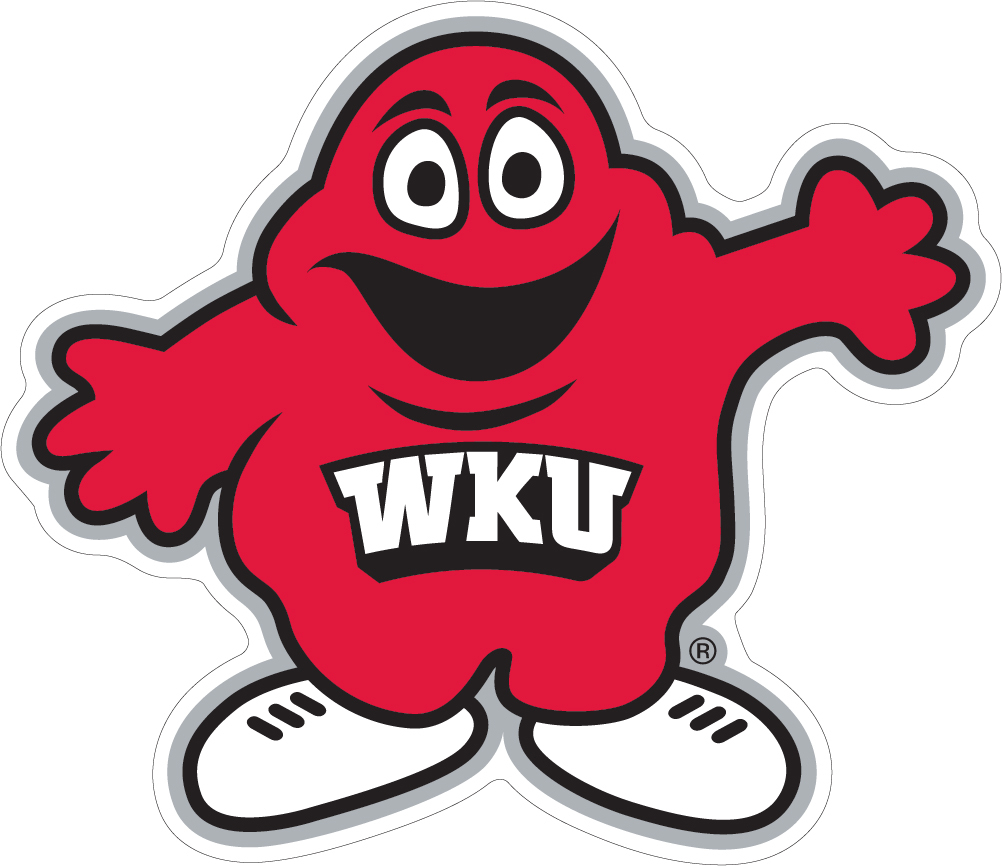 Session Title							Room		Presenter(s)Career Planning: Steps to Take Now				2004		Adrianne BrowningIFC/Panhellenic Student Panel					2081		Student Leader PanelMastering the Hill: How to Get the Most out of your WKU Experience	2113		Emily Pride Sutton (ΑΟΠ)Remembering Your Why						2123/2124	Professor David Serafini (ΣΦΕ)FACTS and Snacks			  			3003/3004	Michael Crowe (ΚΑΨ) & Melanie Evans (ΑΓΔ)Money Skills: Things that Most College Students Learn a Little Too Late	3005		Zach Jones Neurodiversity & Inclusion in Greek Life				3006/3007	Michelle Elkins & Hendrix BrakefieldLead with Integrity, Inclusivity, and Impact				3020		Ena Demir Let’s Talk About Mental Health					3023		Colby Clark (ΣΧ) & Maria GendusoConquering Credit with U. S. Bank:  Explore How Credit Plays a Role in Your Everyday Life.	3024		Clay Phillips (ΛΧΑ) & Meghan WhiteInspiration or Plagiarism? Academic Integrity at WKU			3025		Laura DeLancey & Sara McCaslin (ΑΓΔ)Session II (10:50– 11:30 am)Session Title							Room		Presenter(s)Career Planning: Steps to Take Now				2004		Adrianne BrowningIFC/Panhellenic Student Panel					2081		Student Leader PanelMastering the Hill: How to Get the Most out of your WKU Experience	2113		Emily Pride Sutton (ΑΟΠ)Remembering Your Why						2123/2124	Professor David Serafini (ΣΦΕ)FACTS and Snacks			  			3003/3004	Michael Crowe (ΚΑΨ) & Melanie Evans (ΑΓΔ)Money Skills: Things that Most College Students Learn a Little Too Late	3005		Zach Jones Neurodiversity & Inclusion in Greek Life				3006/3007	Michelle Elkins & Hendrix BrakefieldLead with Integrity, Inclusivity, and Impact				3020		Ena Demir Let’s Talk About Mental Health					3023		Colby Clark (ΣΧ) & Maria GendusoConquering Credit with U. S. Bank:  Explore How Credit Plays a Role in Your Everyday Life.	3024		Clay Phillips (ΛΧΑ) & Meghan WhiteInspiration or Plagiarism? Academic Integrity at WKU			3025		Laura DeLancey & Sara McCaslin (ΑΓΔ)42nd Annual Greek Leadership SymposiumWelcome (9:15 – 9:25 am)			DSU Auditorium 	Anne Simpson										Order of Omega GLS ChairKeynote (9:25 – 9:50 am)			DSU Auditorium	Olivia Higgins Biven (ΧΩ)										Director of Brand Marketing and Licensing,Louisville AthleticsSession I (10:00 – 10:40 am) & Session II (10:50 – 11:30 am)Session Title						Room			Presenter(s)		Student Leader Panel: Leadership, Internships, & Personal Stories	2081			Sarah Vlahakos (ɸΜ), Breanna Creekmore(ΚΔ), Calleigh Powell (ΩɸΑ), HarrisonSnyder (ΣΧ), Avery Wells (ΦΒΣ), JadaWebster (ΔΣΘ), Dylan Cobb (FH)Conquering Credit						2113			Clay Phillips (ΛΧΑ) Client RelationshipConsultant at U.S. BankPR & Personal Branding					3003/04			Savannah Gillispie, Assistant Director ofGlobal Communications and Recruitment atWKU Global Learning & International AffairsTranslating Greek Experiences to Real World			3005			Kara Beth Robertson (ΧΩ), Recruiter atCalculated HireBalanced Living and Wellness					3006/07			Amy Wininger, Student Wellness Navigator atWKU College of Health and Human ServicesWhy Do Couples Break Up?		3020			Thomas Weakley, WKU Professor, OrganizationalLeadership Department, CRU StaffMoney Management					3023			Lily Martin, Financial Coach at WKU Centerfor Financial Success Kaylie Wise, Financial Coach at WKU Centerfor Financial SuccessKeeping it💯						3024			Ena Demir, Executive Director & Title IXCoordinator at WKU Office of InstitutionalEquityMelanie Evans (ΑΓΔ), Coordinator for SexualAssult Services and Student Conduct atWKU Office of Student ConductLeadership and Resiliency					3025			SFC Eric Vincent (ROTC), Kentucky ArmyNational Guard On Campus Recruiter at WKU